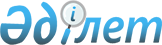 Об утверждении Перечня специализированных служб, оказывающих необходимую помощь туристам, терпящим бедствие на территории Республики КазахстанПостановление Правительства Республики Казахстан от 14 мая 2003 года № 450.
      В целях реализации Закона Республики Казахстан "О туристской деятельности в Республике Казахстан" Правительство Республики Казахстан постановляет: 
      1. Утвердить прилагаемый Перечень специализированных служб, оказывающих необходимую помощь туристам, терпящим бедствие на территории Республики Казахстан. 
      2. Настоящее постановление вступает в силу со дня подписания.  Перечень специализированных служб, оказывающих необходимую помощь туристам, терпящим бедствие на территории Республики Казахстан
      Сноска. Перечень - в редакции постановления Правительства РК от 29.08.2023 № 727.
					© 2012. РГП на ПХВ «Институт законодательства и правовой информации Республики Казахстан» Министерства юстиции Республики Казахстан
				
      Премьер-МинистрРеспублики Казахстан
Утвержден
постановлением Правительства
Республики Казахстан
от 14 мая 2003 года N 450
№ п/п
Наименование
Дислокация
Принадлежность
1
2
3
4
1.
Государственное учреждение "Республиканский оперативно-спасательный отряд"
город Алматы
Министерство по чрезвычайным ситуациям Республики Казахстан
2.
Республиканское государственное учреждение "Оперативно-спасательный отряд Департамента по чрезвычайным ситуациям города Астаны"
город Астана
Министерство по чрезвычайным ситуациям Республики Казахстан 
3.
Республиканское государственное учреждение "Оперативно-спасательный отряд Департамента по чрезвычайным ситуациям области Абай"
город Семей
Министерство по чрезвычайным ситуациям Республики Казахстан 
4.
Республиканское государственное учреждение "Оперативно-спасательный отряд Департамента по чрезвычайным ситуациям Акмолинской области"
город Кокшетау
Министерство по чрезвычайным ситуациям Республики Казахстан 
5.
Республиканское государственное учреждение "Оперативно-спасательный отряд Департамента по чрезвычайным ситуациям Алматинской области"
город Қонаев
Министерство по чрезвычайным ситуациям Республики Казахстан 
6.
Республиканское государственное учреждение "Оперативно-спасательный отряд Департамента по чрезвычайным ситуациям Актюбинской области"
город Актобе 
Министерство по чрезвычайным ситуациям Республики Казахстан 
7.
Республиканское государственное учреждение "Оперативно-спасательный отряд Департамента по чрезвычайным ситуациям Атырауской области"
город Атырау 
Министерство по чрезвычайным ситуациям Республики Казахстан 
8.
Республиканское государственное учреждение "Оперативно-спасательный отряд Департамента по чрезвычайным ситуациям Восточно-Казахстанской области"
город Усть-Каменогорск
Министерство по чрезвычайным ситуациям Республики Казахстан 
9.
Республиканское государственное учреждение "Оперативно-спасательный отряд Департамента по чрезвычайным ситуациям Жамбылской области"
город Тараз
Министерство по чрезвычайным ситуациям Республики Казахстан 
10.
Республиканское государственное учреждение "Оперативно-спасательный отряд Департамента по чрезвычайным ситуациям области Жетісу"
город Талдыкорган
Министерство по чрезвычайным ситуациям Республики Казахстан 
11.
Республиканское государственное учреждение "Оперативно-спасательный отряд Департамента по чрезвычайным ситуациям Западно-Казахстанской области"
город Уральск
Министерство по чрезвычайным ситуациям Республики Казахстан 
12.
Республиканское государственное учреждение "Оперативно-спасательный отряд Департамента по чрезвычайным ситуациям Карагандинской области"
город Караганда
Министерство по чрезвычайным ситуациям Республики Казахстан
13.
Республиканское государственное учреждение "Оперативно-спасательный отряд Департамента по чрезвычайным ситуациям Костанайской области"
город Костанай 
Министерство по чрезвычайным ситуациям Республики Казахстан 
14.
Республиканское государственное учреждение "Оперативно-спасательный отряд Департамента по чрезвычайным ситуациям Кызылординской области"
город Кызылорда
Министерство по чрезвычайным ситуациям Республики Казахстан 
15.
Республиканское государственное учреждение "Оперативно-спасательный отряд Департамента по чрезвычайным ситуациям Мангистауской области"
город Актау
Министерство по чрезвычайным ситуациям Республики Казахстан 
16.
Республиканское государственное учреждение "Оперативно-спасательный отряд Департамента по чрезвычайным ситуациям Павлодарской области"
город Павлодар
Министерство по чрезвычайным ситуациям Республики Казахстан 
17.
Республиканское государственное учреждение "Оперативно-спасательный отряд Департамента по чрезвычайным ситуациям Северо-Казахстанской области"
город Петропавловск
Министерство по чрезвычайным ситуациям Республики Казахстан 
18.
Республиканское государственное учреждение "Оперативно-спасательный отряд Департамента по чрезвычайным ситуациям Туркестанской области"
город Туркестан
Министерство по чрезвычайным ситуациям Республики Казахстан 
19.
Республиканское государственное учреждение "Оперативно-спасательный отряд Департамента по чрезвычайным ситуациям города Шымкента"
город Шымкент
Министерство по чрезвычайным ситуациям Республики Казахстан 
20.
Республиканское государственное учреждение "Оперативно-спасательный отряд Департамента по чрезвычайным ситуациям области Ұлытау"
город Жезказган
Министерство по чрезвычайным ситуациям Республики Казахстан 
21.
Государственное коммунальное предприятие на праве хозяйственного ведения "Служба спасения города Алматы" аппарата акима города Алматы
город Алматы
аппарат акима города Алматы